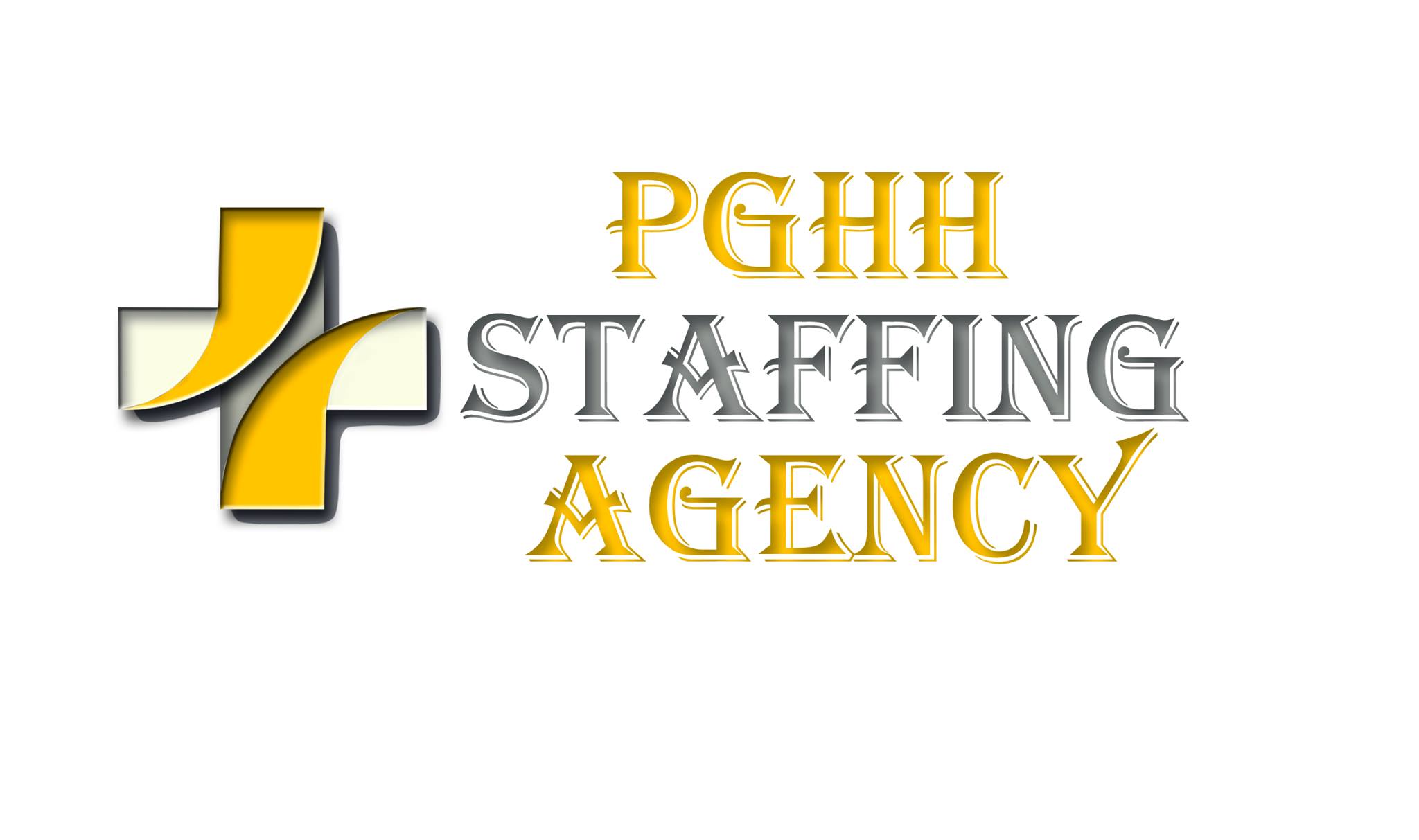 CERTIFIED NURSING ASSISTANT SKILLS CHECKLISTPrint Name____________________________________Date___________Has knowledge of and can provide care and assist patients with the following tasks:To the best of my knowledge, information provided on this CNA Skills Checklist is true and accurate. Mysignature indicates that I have read this document in its entirety and understand its contents.Print Name:  					Signature:  					Date:  						SelfRating Key: 0No experience (please print)1Minimal experience/works with supervision2Independent/works without supervision in most cases3Senior/works at a supervisory or teaching level0123AMBULATION1. Crutches2. Walker3. Cane4. Gait beltPERSONAL CARE x1. Bath:              a. Bed              b. Tub              c. Shower2. Skin Care:              a. Back rub              b. Decubitus prevention/care3. Dress:             a. Assist as needed             b. Use of assistive devices4. Hair Care5. Nail Care (fingers & toes)            a. Clean/file/trim with clippers6. Oral Hygiene:            a. Mouth care            b. Brush teeth            c. Denture care7. Shaving: Safety razor/electric razorNUTRITION / HYDRATION x1. Feeding techniques01232. Assist with eating3. Use of feeding assistive devices4. Measure & record intake5. Encourage fluidsBASIC INFECTION CONTROL PROCEDURESx1. Hand washing2. Universal precautions3. Use of warm & cool applicationsASSISTING OR CARE OF PATIENT WITH BOWEL & BLADDER ELIMINATIONx1. Bedpan / urinal2. Bedside commode3. Care of incontinent patient4. Stoma care5. Bowel / bladder training6. Measure & record outputURINARY CATHETER CARE1. Perineal hygiene2. Foley catheter3. Supra pubic catheterTRANSFER TECHNIQUES x1. Use of transfer gait belt2. Weight bearing3. Non-weight bearing4. Mechanical lift5. WheelchairTURNING / POSITION PATIENT1. Supine2. Side-lying3. In chair4. In bed5. Use of lift sheetCOMMUNICATION x1. Verbal2. Non-verbal with cognitively impaired patientsRANGE OF MOTION EXERCISES x1. Active2. Passive3. CombinationTAKE & RECORD VITAL SIGNS 1. Temperaturea. Oralb. Rectalc. Ear canal2. Pulse:a. Apicalb. Radialc. Pedal01233. Respirations4. Blood Pressure5. Height6. Weighta. Standingb. Bed scalec. Chair scaleSAFETY DEVICES1. Vest restraint2. (Soft) wrist / ankle restraint3. Padded side rail4. Side railsMENTAL HEALTH & SOCIAL SERVICE NEEDS x1. Demonstrates principles of behavior management2. Provides emotional support to patient3. Encourages family support4. Encourages patients to make personal choices5. Respects patient’s rights & dignity, including privacy & confidentiality6. Encourages self-care as ability allows7. Knowledge of adult, child and elder abuse reporting statutes8. Knowledge of domestic violence and violent injury reporting statuesSAFETY / EMERGENCIES1. Recognizes & reports safety hazards2. Recognizes & reports emergencies and responds appropriately3. Handles 02 safely4. Observes, reports & documents changes in body functions, behaviorCARE OF PROSTHETIC DEVICES x1. Limbs2. Eye glasses3. Hearing aidsSPECIMEN COLLECTION x1. Urine2. Stool3. SputumUNDERSTAND AND CAN PERFORM x1. Binders & Bandagesa. ACE bandagesb. Support stockings2. Care of the deceased0123ASSIST THE CARE OF PATIENT WITH x1. Diabetes2. Cancer3. Heart Disease4. 02 therapy5. Respiratory disease6. Terminal7. Infectious diseases